ЗаключениеКонтрольно-счетной палаты Дубровского районана отчет об исполнении бюджета Дубровского городского  поселения Дубровского муниципального района Брянской области за 2021 год.     п. Дубровка 							             18.04. 2022 годаОснование для проведения экспертно-аналитического мероприятия: пункт 1.3.2. плана работы Контрольно-счётной палаты Дубровского района на 2022 год, утвержденный приказом председателя Контрольно-счётной палаты Дубровского района от 02.03.2022 года № 9.Общие положения.Заключение Контрольно-счётной палаты Дубровского района на отчет об исполнении бюджета Дубровского городского поселения Дубровского муниципального района Брянской области за 2021 год подготовлено в соответствии со статьей 264.4 Бюджетного кодекса Российской Федерации, Положением о Контрольно-счётной палате Дубровского района, Стандартом внешнего муниципального финансового контроля 103 «Последующий контроль исполнения бюджета Дубровского района». Бюджетная отчетность Дубровского городского поселения  об исполнении бюджета за 2021 год предоставлена в Контрольно-счётную палату, в соответствии с  Положением о бюджетном процессе в муниципальном образовании. Предоставленный к внешней проверке годовой отчет за 2021 год соответствует требованиям Инструкции о порядке составления и представления годовой, квартальной и месячной отчетности об исполнении бюджетов бюджетной системы Российской Федерации, утвержденной приказом Минфина России от 28.12.2010 №191н. Заключение подготовлено по результатам внешней проверки годовой бюджетной отчетности главного администратора и распорядителя средств бюджета муниципального образования, а также проверки годового отчета об исполнении за 2021 год представленного в Контрольно-счётную палату.2. Характеристика основных показателей исполнения бюджета (доходов, расходов, дефицита (профицита) бюджета).Показатели бюджета на 2021 год первоначально утверждены решением Дубровского поселкового Совета народных депутатов от 15.12.2020 года №54 «О бюджете  Дубровского городского поселения Дубровского муниципального района Брянской области на 2021 год и плановый период 2022 и 2023 годы»,  по доходам в объеме 39611,5  тыс. рублей, в том числе собственные доходы 21516,0  тыс. рублей, по расходам в объеме 39 611,5 тыс. рублей,  сбалансированным.В течение отчетного периода поселения в установленном порядке в решение 4 раза вносились изменения (от 30.03.2021 г. №174; от 28.06.2021 г. № 187; от 30.09.2021 года № 189; от 28.12.2021 года №208). В состав источников внутреннего финансирования дефицита  бюджета включены остатки средств на счетах по учету средств бюджета в сумме 2636,7 тыс. рублей. С учетом изменений бюджет на 2021 год в окончательной редакции утвержден по доходам в объеме 63 867,2  тыс. рублей, в том числе собственные доходы 27 200,8 тыс. рублей, по расходам в объеме 66 504,0тыс. рублей, дефицит бюджета  утвержден в сумме 2636,7 тыс. рублей. Первоначально утвержденные доходы бюджета увеличены на   24255,7 тыс. рублей, или в 1,7 раз, расходы увеличены на 26892,4 тыс. рублей, или в 1,7 раза. За 2021 год доходная часть бюджета исполнена в сумме 63805,0 тыс. рублей, или 99,9% плановых назначений отчетного периода. К уровню 2020 года доходы увеличились  на 5512,4 тыс. рублей, или 109,5 процента.Расходы бюджета в 2021 году составили 64806,4  тыс. рублей, плановые назначения исполнены на 97,5 процента. К уровню 2020 года расходы увеличились на 6680,5  тыс. рублей, или 111,5 процента. По итогам исполнения бюджета в 2021 году  при уточненном плановом показателе дефицита бюджета в объеме 2636,7 тыс. рублей, фактически  сложился дефицит в объеме 1001,4 тыс. рублей.3. Анализ исполнения доходов бюджета.Решениями Дубровского поселкового Совета народных депутатов  внесены изменения, первоначально утвержденные параметры доходной части бюджета увеличены в 1,7 раза и составили  63867,2 тыс. рублей. Увеличение связано с ростом собственных доходов в 1,1 раза, безвозмездных поступлений в 2,2 раза.  За 2021 год доходная часть бюджета исполнена в сумме 63805,0 тыс. рублей, или 99,9% плановых назначений отчетного периода. К уровню 2020 года доходы увеличились  на 5512,4 тыс. рублей, или 109,5 процента.Динамика доходной части бюджета за 2017 - 2021 годы представлена в таблицеПриведенные данные свидетельствуют, что за 2021 год поступление доходов в бюджет Дубровского городского поселения по отношению к уровню предыдущего отчетного периода увеличилось на 9,5 процента. В 2021 год темп роста собственных доходов выше темпа роста безвозмездных поступлений на 17,6 процентных пункта.План по собственным доходам исполнен в объеме 27138,6 тыс. рублей,  или на 100,0% плановых назначений, или 120,2% к уровню 2020 года.Анализ структуры доходов бюджета Дубровского городского поселения показал, что удельный вес собственных доходов в 2021 году составил 42,5%, что выше уровня прошлого года (38,7%) на 3,8 процентного пункта.Динамика структуры доходов бюджета за 2017 - 2021 годы приведена в таблице (%)Данные таблицы свидетельствуют о увеличении в 2021 году доли собственных доходов и снижении доли безвозмездных поступлений  на 3,8 процентного пункта.Исполнение установленных заданий  по налоговым и неналоговым доходам обеспечено на 100,0 процентов. В структуре собственных доходов наибольший удельный вес занимают налоговые доходы, на их долю приходится 97,4% процентов, неналоговые доходы составляют 2,6% собственных доходов бюджета.Анализ исполнения доходной части бюджета представлен в таблицеВ 2021 году доходными источниками, сформировавшими 42,5% объема собственных доходов бюджета Дубровского городского поселения, является налог на доходы физических лиц (34,4%) и  земельный налог (35,5%). 3.1 Налоговые доходы.За 2021 год налоговые доходы в бюджет поступили в сумме 26420,3 тыс. рублей, или 100,2% уточненного плана. В бюджет  сверх плана поступило 52,2 тыс. рублей налоговых платежей. В целом по группе налоговых доходов выполнение и перевыполнение плановых назначений  обеспечено по всем источникам. В структуре налоговых доходов наибольший удельный вес занимает земельный налог 35,5 процента.Налог на доходы физических лиц  поступил в бюджет в сумме 9343,1 тыс. рублей, или 99,8% плана. Первоначальный план по НДФЛ увеличен на 770,5 тыс. рублей, исполнение к первоначальным плановым показателям составило 109,0 процента. Темп роста поступления налога к уровню 2020 года – 112,1 процента. Единый сельскохозяйственный налог поступил в бюджет в сумме    62,8 тыс. рублей, что составляет   100,2% уточненных плановых назначений. Темп поступления налога к уровню 2020 года снизился в 6,3 раза. Налог на имущество поступил в 2021 году в сумме 3508,2 тыс. рублей, или 100,0% плана. Первоначальный план увеличен на 679,7 тыс. рублей, исполнение к первоначальным плановым показателям составило 124,0 процента.Земельный налог взимается по ставкам установленным в соответствии с подпунктом 1, 2 пункта 1 статьи 394 Налогового кодекса РФ.В 2021 году земельный налог поступил в бюджет в сумме 9621,1 тыс. рублей, или 100,0% плана. Акцизы  по подакцизным товарам поступили   в сумме  3885,1 тыс. рублей, что составляет 101,7% уточненного годового плана и 121,3% к уровню 2020 года. К первоначально утвержденному плану исполнение составило 102,0 процента. 3.2 Неналоговые доходы бюджета За 2021 год в бюджет поступило 588,5 тыс. рублей неналоговых доходов. Уточненный годовой план исполнен на 90,9 процента. К соответствующему периоду прошлого года объем неналоговых поступлений составил 64,0 процента. В структуре собственных доходов неналоговые доходы составляют 1,1 процента.Доходы от сдачи в аренду имущества поступили   в сумме  64,1 тыс. рублей, что составляет 100,0% уточненного годового плана или 92,2% к уровню 2020 года. Доходы от сдачи в аренду земельных участков  в 2021 году составили 450,6 тыс. рублей, что составляет 88,4% уточненного годового плана. Первоначальный план снижен на 252,4 тыс. рублей, исполнение к первоначальным плановым показателям составило 64,1 процента.Доходы от продажи земельных участков поступили   в бюджет в сумме  71,3 тыс. рублей, что составляет 100,0% уточненного годового плана. Доходы от части прибыли муниципального унитарного предприятия поступили в бюджет в сумме 0,9 тыс. рублей.3.3  Безвозмездные поступленияБезвозмездные поступления от других бюджетов бюджетной системы Российской Федерации в 2021 году первоначально запланированы в доходной части бюджета в объеме  18095,5 тыс. рублей.В ходе исполнения бюджета безвозмездные поступления были увеличены в 2,6 раза и утверждены решением о бюджете в окончательной редакции в сумме 36721,6 тыс. рублей. Фактический объем поступлений составил 99,9% утвержденного плана, или 36666,4 тыс. рублей. К уровню 2020 года общий объем безвозмездных поступлений увеличился на 944,7  тыс. рублей, или на 2,6 процента. Доля безвозмездных поступлений из бюджетов других уровней в общем объеме доходов поселения в 2021 году составила 57,5% против 61,3 % в 2020 году. В структуре межбюджетных трансфертов субсидии занимают 58,6 процента.Субсидии на обеспечение сохранности автомобильных дорог местного значения и условий безопасности движения по ним поступили в объеме 15728,1 тыс. рублей, или 100,0 % планового объема.Субсидии на реализацию программ формирования современной городской среды в объёме 3511,8 тыс. рублей, или 100,0 % планового объема.Субсидии на обустройство и восстановление воинских захоронений в объеме 49,4 тыс. рублей, или 100,0% плановых назначений.Прочие субсидии в объеме 2192,7 тыс. рублей.Субвенции бюджетам городских поселений на выполнение передаваемых полномочий в объеме 0,2 тыс. рублей, или 100% плановых назначений. Прочие безвозмездные поступления в объеме 2,4 тыс. рублей.2.Анализ исполнения расходов Решением о бюджете от 28.12.2021 №208 в окончательной редакции  расходы утверждены в сумме 66503,9 тыс. рублей, по сравнению с первоначально утвержденными расходами расходы увеличены на 26892,4 тыс. рублей или в 1,7 раза.Расходы бюджета исполнены в 2021 году в сумме 64806,4 тыс. рублей, что составляет 97,5% к уточненным бюджетным ассигнованиям. К уровню 2020 года расходы увеличились на 6680,5 тыс. рублей, или на 11,5 процента.Динамика исполнения расходной части бюджета  за 2017 – 2021 годы представлена в таблице.Предоставленные в таблице данные свидетельствуют, что в 2021  году отмечается снижения темпа роста расходной части бюджета к уровню 2020 года. В 2017 году отмечается самый низкий показатель – 69,2 процента. Исполнение бюджетных обязательств в отчетном периоде осуществлялось администрацией Дубровского района в соответствии с полномочиями, определенными положениями Федерального закона от 06.10.2003 № 131-ФЗ «Об общих принципах организации местного самоуправления в Российской Федерации».Анализ исполнения расходной части бюджета в 2021 году в разрезе разделов классификации расходов представлен в таблице.В структуре расходов, раздел 01 «Общегосударственные вопросы» занимает 1,3 %, что в абсолютном выражении составило 848,2 тыс. рублей. Расходы по данному разделу направлены:По разделу 04 «Национальная экономика» расходы составили  54,2%, что в абсолютном выражении составило 35127,3 тыс. рублей, средства направлены по подразделу 0409 «Дорожное хозяйство» 100,0% утвержденных назначений.Анализ использования средств  дорожного фонда Дубровского городского поселенияАнализируя предоставленные данные, сделан вывод, что остаток денежных средств на 01.01.2022 года по дорожному фонду составляет 66,1 тыс. рублей, тогда как на счете городского поселения остаток составляет 1635,3 тыс. рублей.По разделу 05 «Жилищно-коммунальное хозяйство» расходы исполнены в сумме 22533,9 тыс. рублей, или 93,0 % плановых назначений. Удельный вес расходов в структуре общих расходов бюджета поселения по данному разделу составил 34,8 процента: по подразделу 05 01 «Жилищное хозяйство» кассовое исполнение расходов составило 168,2 тыс. рублей. Средства направлены на уплату взносов на капитальный ремонт многоквартирных домов за объекты муниципальной казны и имущества, закрепленного за органами местного самоуправления.по подразделу 0502 «Коммунальное хозяйство» расходы составили 2767,8 тыс. рублей и направлены на мероприятия в сфере коммунального хозяйства.по подразделу 05 03 «Благоустройство» расходы составили 19597,9  тыс. рублей. Основные средства  израсходованы на поддержку государственных программ субъектов Российской Федерации и муниципальных программ формирования современной городской среды в сумме – 3549,6  тыс. рублей.Из них: средства Федерального бюджета составили – 3476,6 тыс. руб.;Средства областного бюджета – 35,1 тыс. руб.;Средства местного бюджета – 35,5  тыс. руб.;Средства за счёт заинтересованных лиц – 2,4 тыс. руб.На реализацию программ (проектов) инициативного бюджетирования израсходовали средства в сумме  2423,4 тыс. рублей. Из них средства областного бюджета составили  - 2 192,6 руб.;Местного бюджета –  115,4 тыс. руб.;Доля граждан – 115,4 тыс. руб. На реализацию целевой программы «Увековечивание памяти погибших при защите Отечества на 2019-2024 годы» израсходованы средства в сумме 52,0 тыс. рублей из них средства областного бюджета составили -  49,4 тыс. рублей; средства из местного бюджета – 2,6 руб.По разделу 07 «Образование»  средства в сумме 15,0 тыс. рублей направлены на организацию и осуществление мероприятий по работе с детьми и молодежью в поселении.По разделу 08 «Культура, кинематография» расходы бюджета утверждены в объеме 6000,0 тыс. рублей. Исполнение расходов за 2021 год сложилось в размере 100,0% к плановым значениям. В общем объеме бюджета доля расходов по разделу составила 9,3 процента. Структура раздела представлена одним подразделом – 08 01 «Культура», расходы направлены на реализацию переданных полномочий по решению отдельных вопросов местного значения поселений в соответствии с заключенными соглашениями по созданию условий для организации досуга и обеспечения жителей поселений услугами организаций культуры.По разделу 10 «Социальная политика» расходы представлены в сумме 202,0 тыс. рублей, или 0,3% всех расходов. Средства направлены на пенсионное обеспечение в сумме 192,0 тыс. рублей, оказание материальной помощи гражданам пострадавшим в результате пожара – 10,0 тыс. рублей. По разделу 11 «Физическая культура и спорт» расходы бюджета утверждены в объеме 80,0 тыс. рублей, исполнены 100,0 процентов к плановым значениям. Средства направлены на реализацию переданных полномочий по решению отдельных вопросов местного значения в соответствии с заключенными соглашениями по обеспечению условий для развития на территории поселения физической культуры, школьного и массового спорта, организация проведения физкультурно-оздоровительных и спортивных мероприятий.3.Анализ реализации муниципальных программ.В составе представленных материалов для проведения внешней проверки отчета об исполнении бюджета за 2021 год, представлена информация о результатах рассмотрения  итогов реализации муниципальных программ, на предмет эффективности и целесообразности продолжения их реализации.Согласно приложению № 4 к Решению Дубровского поселкового  Совета народных депутатов «О бюджете Дубровского городского поселения Дубровского муниципального района Брянской области на 2021 год и на плановый период 2022 и 2023 годов» исполнение бюджета осуществлялось в рамках 2 муниципальных программ:«Реализация отдельных полномочий Дубровского городского поселения Дубровского муниципального района Брянской области на 2021 - 2023 годы»;«Формирование современной городской среды на 2018-2024 год на территории р.п. Дубровка Дубровского городского поселения ».Уточненный объем финансирования муниципальных программ на 2021 год утвержден в сумме 66503,9 тыс. рублей. Наибольший объем финансирования в сумме 60500,9 тыс. рублей или 90,1% общих расходов бюджета утвержден по  муниципальной программе: «Реализация отдельных полномочий Дубровского городского поселения Дубровского муниципального района Брянской области на 2021 - 2023 годы», по программе «Формирование современной городской среды на 2018-2024 года на территории р.п. Дубровка Дубровского городского поселения» утверждено 9,8 процента, или 5973,0 тыс. рублей.										   (тыс. рублей)Согласно проведенному анализу и полученным показателям критериев эффективности муниципальной программы «Реализация отдельных полномочий Дубровского городского поселения Дубровского муниципального района Брянской области на 2021 - 2023 годы,  эффективность программы выше плановой R (18)> N (15), где N - число показателей (индикаторов), а R -  итоговая оценка состояния индикатора. Согласно проведенному анализу и полученным показателям критериев эффективности муниципальной программы «Формирование современной городской среды на 2018-2024 года на территории р.п. Дубровка Дубровского городского поселения» эффективность программы плановая R (3) = N (3), где N - число показателей (индикаторов), а R -  итоговая оценка состояния индикатора. Реализация данных программ признается целесообразной. Анализ дефицита (профицита) бюджета и источников финансирования дефицита бюджета.Бюджет Дубровского городского поселения на 2021 год первоначально утвержден сбалансированным по доходам и расходам. В окончательной редакции бюджет утвержден с дефицитом 2636,7 тыс. рублей, источником финансирования которого являлись остатки средств на счете бюджета.В результате исполнения бюджета за 2021 год сложился дефицит в сумме 1001,4 тыс. рублей, источником  которого являются остатки средств на счете  бюджета. Остаток средств на счете бюджета по состоянию на 01.01.2021 года составлял 2636,8 тыс. рублей, по состоянию на 01.01.2022 года  
1635,3 тыс. рублей.5. Анализ состояния внутреннего долга муниципального образования.Решением Дубровского поселкового Совета народных депутатов  показатель верхнего предела муниципального внутреннего долга на 1 января 2021 года утвержден с нулевым значением. Согласно данным отчетности указанный показатель выполнен, внутренний долг отсутствует. Расходы на обслуживание муниципального внутреннего долга в 2021 году не производились, муниципальные гарантии не предоставлялись.6.Анализ соответствия структуры и бюджетной классификации параметрам, которые применялись при утверждении бюджета на отчетный финансовый год.Отчет об исполнении бюджета Дубровского городского поселения сформирован в соответствии со структурой и параметрами, которые применялись при утверждении бюджета на 2021 год.Представленный отчет содержит решение об утверждении бюджета, состоящее из 4 следующих приложений к решению:доходы бюджета по кодам классификации доходов бюджетов;расходы по ведомственной структуре расходов бюджета;расходы бюджета по разделам и подразделам классификации расходов     бюджетов;источники финансирования дефицита по кодам классификации источников     финансирования дефицитов бюджетов.Решением Дубровского поселкового Совета народных депутатов  «О бюджете Дубровского городского поселения Дубровского муниципального района Брянской области на 2021 год и на плановый период 2022 и 2023 годов» утвержден объем резервного фонда на 2021 год в сумме 10,0 тыс. рублей, что не противоречит требованиям статьи 81 Бюджетного кодекса Российской Федерации. Согласно отчету о расходовании средств резервного фонда кассовое исполнение составило 10,0 тыс. рублей (100,0 % к плану). Средства резервного фонда использованы в соответствии с Порядком использования бюджетных ассигнований резервного фонда, на оказание материальной помощи жителям поселка в связи с пожаром.7. Анализ соблюдения ограничений, установленных по осуществлению расходов, не связанных с решением вопросов, отнесенных к полномочиям соответствующих органов местного самоуправления.Настоящей внешней проверкой не установлено фактов несоблюдения ограничений, установленных статьей 136 Бюджетного кодекса Российской Федерации по осуществлению расходов, не связанных с решением вопросов, отнесенных к полномочиям соответствующих органов местного самоуправления.Выводы. Бюджетная отчетность Дубровского городского поселения  об исполнении бюджета  за 2021 год предоставлена в Контрольно-счётную палату, в соответствии с  Положением о бюджетном процессе. Предоставленный к внешней проверке годовой отчет за 2021 год соответствует требованиям Инструкции о порядке составления и представления годовой, квартальной и месячной отчетности об исполнении бюджетов бюджетной системы Российской Федерации, утвержденной приказом Минфина России от 28.12.2010 №191н. Предложения.Направить заключение на отчет об исполнении бюджета Дубровского городского поселения за 2021 год в Дубровский поселковый Совет народных депутатов с предложением рассмотреть проект решения об исполнении бюджета Дубровского городского поселения за 2021 год.ПредседательКонтрольно-счетной палаты       Дубровского района                                                                        О.В. РомакинаНаименование2017 годтыс. руб.2018 год2018 год2019 год2019 год2020 год2020 год2021 год2021 годНаименование2017 годтыс. руб.тыс.руб.Темп роста к предыд году %тыс.руб.Темп роста к предыд году %тыс.руб.Темп роста к предыд. году %тыс.руб.Темп роста к предыд. году %Доходы всего, в том числе:22865,334172,7151,736386,5106,558292,6149,963805,0109,5Собственные, из них17436,319193,0112,220508,7106,922570,9110,127138,6120,2налоговые16130,017826,1112,919658,2110,321651,8110,226420,3122,0неналоговые1306,41366,9104,6850,762,2919,1108,0588,564,0Безвозмездные поступления5429,014979,72,6 раза15877,9106,035721,7225,036666,4102,62017 год2018 год2019 год2020 год2021 годДоходы всего, в том числе:100,0100,0100,0100,0100,0Собственные доходы, из них76,356,256,438,742,5- налоговые70,552,254,037,141,4- неналоговые5,84,02,41,61,1Безвозмездные поступления23,743,843,661,357,5Показатели бюджетаИсполненов 2020 г.,тыс. рублей2021 год2021 год2021 годПоказатели бюджетаИсполненов 2020 г.,тыс. рублейУтвержденотыс. рублейИсполнено,тыс. рублей% исполненияНалоговые и неналоговые доходы бюджета22570,927145,627138,6100,0Налоговые доходы21651,826368,126420,3100,2Акцизы по подакцизным товарам (ГСМ)3202,23820,03885,1101,7Налог на доходы физических лиц8333,49346,59343,1100,0Единый сельскохозяйственный налог398,362,762,8100,2Налог на имущество 2828,53509,03508,2100,0Земельный налог6888,99629,99621,1100,0Неналоговые доходы919,1647,7588,590,9Доходы от сдачи в аренду земельных участков489,8509,8450,688,4Доходы от сдачи в аренду имущества69,564,164,1100,0Доходы от реализации имущества291,60,00,00,0Доходы от реализации земельных участков62,871,371,3100,0Доходы от перечисления части прибыли МУП5,50,90,9100,0Доходы от оказания платных услуг (работ) и компенсации затрат0,01,61,6100,0Прочие неналоговые доходы0,0129,8129,8100,0Инициативные платежи зачисляемые в бюджет городских поселений0,0129,8129,8100,0Безвозмездные поступления35721,736721,636666,499,9Субсидии30552,721537,321482,099,8Субвенции0,20,20,2100,0Прочие  безвозмездные поступления 168,82,42,4100,0Прочие межбюджетные трансферты5000,00,00,00,0Итого доходов:58292,663867,263805,099,9ГодыРасходы,тыс. руб.% исполненияТемп роста к пред. году202164806,497,5111,5202058125,995,9166,8201934854,880,7102,7201833949,597,3150,9201722492,090,069,2Раз-делНаименование разделовИсполненов 2020 году, тыс. рублей2021 год2021 год2021 годРаз-делНаименование разделовИсполненов 2020 году, тыс. рублейУтвержденотыс. рублейс учетом изм.Исполненотыс. рублей%исполнения01Общегосударственные вопросы112,7848,2848,2100,004Национальная экономика27779,635128,335127,3100,005Жилищно-коммунальное хозяйство24401,624230,422533,993,007Образование15,015,015,0100,008Культура, кинематография5500,06000,06000,0100,010Социальная политика237,0202,0202,0100,011Физическая культура и спорт80,080,080,0100,0Итого расходов:Итого расходов:34854,866503,964806,497,5Наименование показателяУтвержденорешениемтыс. рублейИсполненотыс. рублейОстаток на 01.01.2021 года  -   398,3 тыс. рублейОстаток на 01.01.2021 года  -   398,3 тыс. рублейОстаток на 01.01.2021 года  -   398,3 тыс. рублейДоходы, в том числе:34730,034795,1Акцизы на нефтепродукты3820,03885,1Субсидии на осуществление дорожной деятельности 30910,030910,0Расходы, в том числе:35128,335127,3За счет остатков средств398,3397,3Акцизы на нефтепродукты3820,03820,0Субсидии на осуществление дорожной деятельности30910,03910,0Остаток дорожного фонда на 01.01.2022 года  - 66,1  тыс. рублейОстаток дорожного фонда на 01.01.2022 года  - 66,1  тыс. рублейОстаток дорожного фонда на 01.01.2022 года  - 66,1  тыс. рублейНаименование мероприятийУтверждено 2021 годИсполнено 2021 год% исполненияУд. весРеализация отдельных полномочий Дубровского городского поселения Дубровского муниципального района Брянской области на 2021 - 2023 годы, в том числе60500,958803,497,290,1средства областного бюджета30959,430959,4100,0средства местного бюджета29541,527844,094,2Формирование современной городской среды на 2018-2024 года на территории р.п. Дубровка Дубровского городского поселения, в том числе5973,05973,0100,09,8средства федерального бюджета3476,63476,6100,0средства областного бюджета2227,82227,8100,0средства местного бюджета150,9150,9100,0За счет заинтересованных лиц117,7117,7100,0Непрограммная деятельность30,030,0100,00,1Всего66503,964806,495,9100,0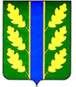 